Sample of 16 X 16 pixel images from Digit Recognition study.  The 256 predictors are grayscale intensities (-1 = white, 1 = black).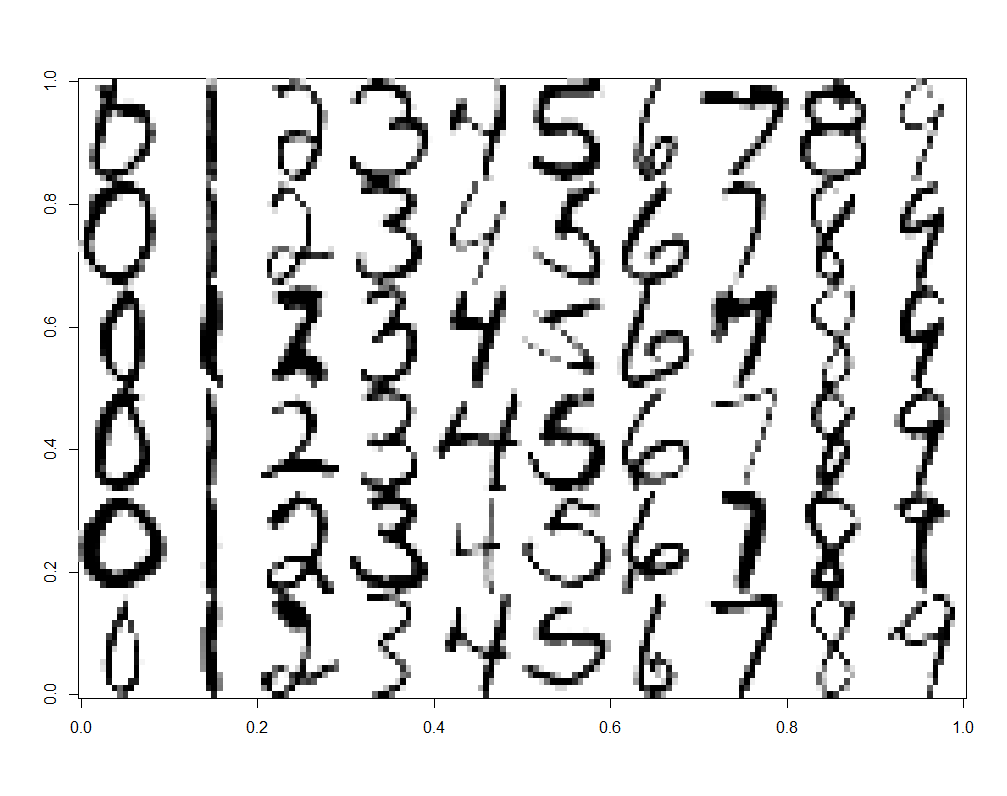 